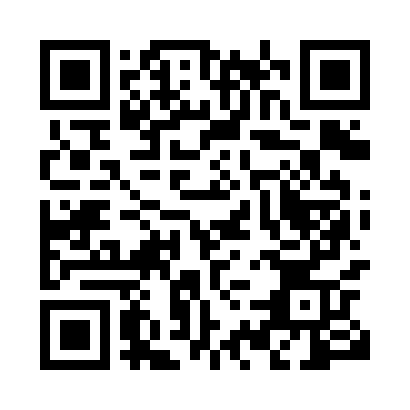 Ramadan times for Zham, ChinaMon 11 Mar 2024 - Wed 10 Apr 2024High Latitude Method: Angle Based RulePrayer Calculation Method: Muslim World LeagueAsar Calculation Method: ShafiPrayer times provided by https://www.salahtimes.comDateDayFajrSuhurSunriseDhuhrAsrIftarMaghribIsha11Mon7:127:128:302:265:508:228:229:3612Tue7:117:118:292:265:508:238:239:3713Wed7:107:108:282:265:508:248:249:3714Thu7:097:098:272:255:508:248:249:3815Fri7:087:088:262:255:508:258:259:3816Sat7:067:068:242:255:508:258:259:3917Sun7:057:058:232:245:508:268:269:3918Mon7:047:048:222:245:508:268:269:4019Tue7:037:038:212:245:518:278:279:4120Wed7:027:028:202:245:518:288:289:4121Thu7:007:008:192:235:518:288:289:4222Fri6:596:598:182:235:518:298:299:4223Sat6:586:588:162:235:518:298:299:4324Sun6:576:578:152:225:518:308:309:4425Mon6:566:568:142:225:518:308:309:4426Tue6:546:548:132:225:518:318:319:4527Wed6:536:538:122:215:518:318:319:4628Thu6:526:528:112:215:518:328:329:4629Fri6:516:518:102:215:518:328:329:4730Sat6:496:498:082:215:518:338:339:4731Sun6:486:488:072:205:518:348:349:481Mon6:476:478:062:205:508:348:349:492Tue6:466:468:052:205:508:358:359:493Wed6:446:448:042:195:508:358:359:504Thu6:436:438:032:195:508:368:369:515Fri6:426:428:022:195:508:368:369:516Sat6:416:418:012:185:508:378:379:527Sun6:396:398:002:185:508:378:379:538Mon6:386:387:582:185:508:388:389:539Tue6:376:377:572:185:508:388:389:5410Wed6:366:367:562:175:508:398:399:55